Повторення.Чи правда, що:32— дільник 16; 48 кратне 8; 1; 2; 5 — усі дільники числа 10;1 — просте число; сума всіх дільників числа 8 дорівнює 15;якщо натуральне число більше за 1 і воно не просте, то воно складене?  2. Мотивація пізнавальної діяльності Шановні учні! Ви вже знаєте, що означає поняття «число а ділиться на число b». Як же можна перевірити, чи справджується це твердження для даних двох натуральних чисел? (Поділити а на b, і якщо частка — натуральне число, то відповідь ствердна.) Чи не існує якихось інших способів перевірити подільність а на b? Чи обов'язково треба ділити 288 на 2; 150 на 10; 2 365 на 5, щоб довести подільність цих чисел? Ні, за певними ознаками ми бачимо, що перше число в кожній з пар ділиться на друге.3. Треба знати  Одне й те саме число може ділитись одночасно на кілька з названих чисел (на 2 і на 5, на 3 і на 5, на 9 і на 2), що може означати виконання подільності й на інші числа (подільність на 3 і на 5 означає подільність на їх добуток, тобто на 15 і т. ін.).4. Спробуй виконати сам.І рівеньУсні вправиПро які з названих чисел 1; 2; 10; 15; 100; 102; 900 можна сказати, що вони:а) парні; б) непарні; в) діляться на 10; г) діляться на 5;д) діляться на 3; є) кратні 9?ІІ, IIIрівніПисьмові вправиЗ чисел 122 175; 188 154; 291 523; 510 577; 941 220 і 977 895 випишіть ті, які:а) кратні 5; б) діляться на 9; в) діляться на 5 і на 9; г) не діляться ні на 2, ні на 3.Замість зірочок поставте цифру, щоб число ділилось на 3 (на 9).
а) 35*12; б) 72*331; в) 4*07.Випишіть:а) парні натуральні числа, менші за 20;б) непарні натуральні числа, не більші за 21;в) усі парні двоцифрові числа, що мають у складі цифру 7;г) найбільше трицифрове число, що ділиться на 9;д) найменше трицифрове число, що ділиться на 3.4. Запишіть у кожну з клітинок таблиці по одному натуральному числу, яке задовольнило б обидві умови.Конспект 2Конспект 2Ознаки подільностіОзнаки подільності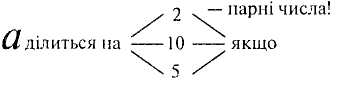 Приклад196 ділиться на 2210 ділиться на 10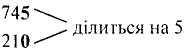 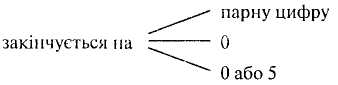 Приклад196 ділиться на 2210 ділиться на 10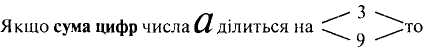 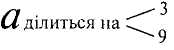 Приклад582 ділиться на 3,бо 5 + 8 + 2 = 15,15 ділиться на 3189 ділиться на 9,бо 1 + 8 + 9 = 18ділиться на 9ЧислоПарнеНепарнеКратне 5Кратне 3ПростеСкладене